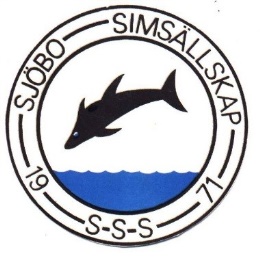 Bokning boendepaket till Färsingadoppet 2022ANTAL BOENDE	………st. Boende sker på Emanuelskolan- hårdförläggningFrukost och middag serveras på Sjöbo Gästis (10 min gång väg från Orebadet)Lunchen kommer att serveras på Orebadet Ingår:Fredag (middag)	Helstekt kotlett med potatis bbqsåsLördag (frukost) 	Gästis - kall frukostbufféLördag (lunch)                      Pasta carbonaraLördag (middag)	Grillad marinerad kycklingfilé, potatissallad och rostade rotfrukterSöndag (frukost)	Gästis - kall frukostbufféSöndag (lunch)	Köttbullar med gräddsås och potatisANTAL utan allergi                            ……………………st.     ANTAL Gluten                                    ……………………st.ANTAL Laktos                                     ……………………st.ANTAL Veg                                         ……………………st.ANNAT_________________________________________________________________________________________________________________________________________________________________________________________________________________________________Totalt antal beställningar:   ……………………..st.Pris per simmare 700 krKlubbnamn: Ansvarig ledare:Telefonnummer:Skriv antalet ni önskar och maila bokningen till oss, SENAST den 27 majMail: kansli.sjoboss@sjobo.nuSjöbo SimsällskapÅgatan 3, 275 35 Sjöbo0416-193 80